CURRICULUM VITAENama				: Metalia Tantino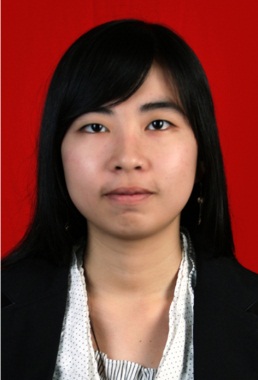 Tempat Tanggal Lahir	: Pekanbaru, 29 September 1993Alamat 			: Jalan Taman Apel 3 no. 263 – 264, Tanjung Duren Utara, Jakarta BaratTelepon			: 082165673529Email				: tantinometalia@yahoo.co.idRiwayat PendidikanPendidikan Formal :Pendidikan Sekolah DasarSD Santa Maria Pekanbaru, Riau. Lulus tahun 2005Pendidikan Sekolah Menengah Pertama SMP Santa Maria Pekanbaru, Riau. Lulus tahun 2008Pendidikan Sekolah Menengah Atas SMA Santa Maria Pekanbaru, Riau. Lulus tahun 2011Pendidikan Sarjana (S1)Universitas Tarumanagara, Fakultas Seni Rupa Desain, Jurusan Desain, Program Sudi Desain Interior, Lulus tahun 2015 Pendidikan Non Formal :Kursus Bahasa AsingBahasa Mandarin Mandarin Multi Centre, 4th grade.Bahasa Inggris LBPP LIA, HI – 4, Lulus tahun 2010Kursus 3ds maxBinus CentrePengalaman KerjaBidang Keahlian (Profesi)2014 – 2015Magang sebagai drafter di kantor konsultan interior, Clan 16- Commercial Space Design